Student AttendanceESE PRACTICAL / PROJECT /DISSERTATION WINTER / SUMMER / MAKEUP 20___Sign. of Internal Examiner: _________________ Sign. of External Examiner: _______________Name of Internal Examiner: _____________	___ Name of External Examiner: ______________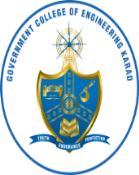 GOVERNMENT COLLEGE OF ENGINEERING KARAD(An Autonomous Institute of Government of Maharashtra)Vidyanagar, Karad Dist. Satara MH PIN-415124http://gcekarad.ac.in   Phone: 02164 272414, 9545272414   principal@gcekarad.ac.in                                         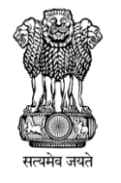 DepartmentProgramB.Tech. / M.Tech. / MCA Sem: __Course CodeCourse NameDate of ExamFrom        /       /To       /       /Time: From                 ToBatch Name /No.Batch Name /No.Batch Name /No.Batch Name /No.SrRegistration No.Student SignatureSrRegistration No.Student SignatureNo. of StudentsNo. of Students PresentNo. of Students AbsentNo. of Students NE